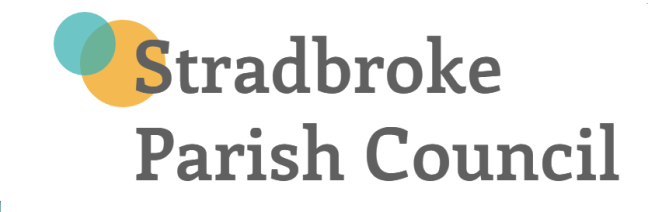 Mill Hill House, Church Lane, Wickham Skeith, Suffolk IP23 8NAtel: 07555 066 147email: stradbrokepc@outlook.com       website: www.stradbrokepc.org COUNCILLORS ARE SUMMONED and THE PUBLIC ARE INVITED TO ATTEND AN EXTRAORDINARY MEETING of the PARISH COUNCIL which is to be held in the COURT HOUSE, QUEEN STREET, STRADBROKE  on TUESDAY, 28TH NOVEMBER 2017,  COMMENCING AT 7.30pmDated this 23rd day of November 2017                                                O Wladon   Clerk to the CouncilAGENDA17.1Chairman’s welcome: A reminder that the meeting may be recorded.  17.2Apologies for Absence: to receive and accept any apologies.17.3Declarations of Interest: to note any declarations.17.4Dispensations: to decide upon any requests for dispensations.17.517.5.117.5.217.5.3Review of amended Site Allocation Report Councillors will vote on a motion to close the meeting to the public at this point due to the commercially sensitive nature of the business to be conducted.Review and approve an amended Site Allocation Report prepared by the Neighbourhood Plan Working Group.  (a copy of this will be sent confidentially to Councillors prior to the meeting)To vote on a motion to allow redacted versions of the confidential report and supporting documents to be released in conjunction with responses to planning application consultation.17.617.6.117.6.217.6.3Planning:DC/17/05565 Land to the North of Jubilee House, Meadow Way, Stradbroke IP21 5JWTo review any further information that has been received from MSDC and members of the public, and to decide on a response to the planning application.1837/17 – Barley Brigg, to note that permission was granted on 23rd November.  To note that the Clerk has written to MSDC and raised concerns regarding the lack of updates given to the Parish Council regarding this application.Any other planning matters17.7Matters for inclusion on the agenda for next meeting.17.8Date of next meeting: Monday, 11th December 2017: 7.30pm at Court House.